School closure: Week 5   Feb 8                     Senior InfantsSeesaw activities for the relevant tasks will be put up during the week.Again ,I will send you out the zoom link for Thursday The following Lessons can be done whenever you can during the week .MondayEnglish1. Read through The “Daily Word Practise on Seesaw.2. Rhyme of the Week:   “ ump”. Help your child think of words that rhyme with “umpWrite 4 or more words into their writing copy.. 3. Daily Reading Practise – your class reader and your wordlists. Please let me know if you need word lists or a new book.They can send me on a voice recording or video of their reading this week.4. Spellings Week 12 – work through the activities during the week.  Give your child your spelling test on Friday in their writing copy.   For those who have not gotten their spelling lists yet, I will send it on to you in Seesaw.Irish: Listen to this weeks  Lesson 1 in SeesawMaths:Seesaw Activity: Measuring items found in  my house. TuesdayEnglish 1. Read through The “Daily Word Practise on Seesaw.2. Daily Reading Practise – your class reader and your wordlists.4. Weekly Story:: 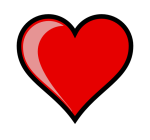 Listen to the story Happy Valentines Day Mouse ” which  is linked on  SeesawAsk them questions about the story:Who did he want to make a card for?  Why does he love Moose so much? Why does he love dog so much?Activity: In your copy. Write  2 -3 sentences about why you love your mam and dad so much.E.g I love Mammy. She gives the best hugs.       I love Daddy. He makes nice dinners. Draw a picture at the top of you with mammy or dad or both!Irish: Listen to this weeks Lesson  2 in Seesaw.  Maths:Measure Width- see seesaw video.WednesdayEnglish Read through The “Daily Word Practise on Seesaw.Watch oa video again in seesaw ( revision)Sounds Like Phonics Book:  Complete pages 39 . OrComplete “ Hot Pet “ Workbook pg 374. Just Handwriting  home links small book-  page 185. Daily Reading Practise – your class reader and your wordlists.Irish : Listen to this weeks Lesson 3  in Seesaw.Maths:Complete  pg 64 Busy at maths. Writing the number 9.Also get your child to count up to 20 and count back from 13  again. Thursday1. Read through The “Daily Word Practise on Seesaw.Rainbows Skills Book:  Complete pg 7 ( If your child has this already completed, just go to the last page they have done in it, and just do the next  page.)                    OrComplete “ Hot Pet “ Workbook pg 38.4. Story: The Tiger who came to Tea:  Listen to the story on seesaw .  With this story, there is no need to do any activity. It s just for enjoyment.  If your child wants, they can draw a picture about the story and send it on to me.5. Daily Reading Practise – your class reader and your wordlists.Irish: Listen back to this weeks Lesson 1 and 2 in Seesaw.Maths:  Busy at Maths big work book Pg 65FridayEnglish1.Revise  sounds using the Seesaw video “Daily Sounds Revision” 2. Read through The “Daily Word Practise on Seesaw.4. Daily Reading Practise – your class reader and your wordlists.5.  Weekly spelling test- Call out the spellings from the week to your child Irish:Listen back to this weeks Lesson 3 in Seeaw.Maths : Small Busy at Maths Home links book- page 22 Adding using a number line.The world around usOwlsListen to my audio video on seesaw to learn some owl facts. Small Worlds Workbook- page 22 Owl Babies MazeArtDraw an owl- video will be put up in seesaw during the week.  Design a seesaw Valentines picture for mammy and daddy- see link.PEHave a look at the activities Ms. Foley  is posting on the school website- active school tab.Skills Challenge: DanceI have put up the Jerusulama beginners tutorial  video in Seesaw, for anyone who wants to try it.MusicI will put up a video from Dabbledoo later this week for the children to watch .ReligionGrow in Love . Read with mammy or daddy about Jesus life in Nazareth, page 29. Draw where you live on page 28.